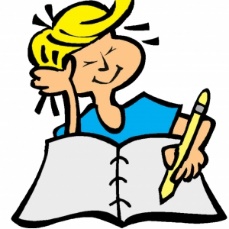 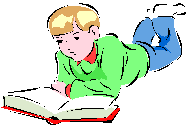 INCONTRI RIVOLTI A GENITORI  (6 e i 14 anni) SUL TEMA DEI COMPITICOSA FACCIAMO Gli incontri proposti intendono offrire uno spazio di incontro e di riflessione rivolto alle famiglie sul tema dei compiti e dello studio a casa. L’obiettivo sarà quello di fornire strumenti e strategie che possano migliorare l’ascolto e la relazione genitori-figli e la capacità di risposta empatica. Gli appuntamenti proposti costituiranno un’occasione di confronto in cui i partecipanti potranno confrontarsi con altri genitori e, soprattutto, condividere riflessioni e difficoltà con un esperto.DOVE?Presso  Mulino Sapignoli, Via Santarcangiolese n. 4631località Santo Marino (Poggio Torriana)QUANDO?SABATO 25 Gennaio 2020 Ascolto e comunicazione con i figli: Un altro modo è possibile? Tecniche di Ascolto Empatico per la costruzione di una relazione efficace che sia in grado di resistere alle sfide della preadolescenza.SABATO 22 Febbraio 2020 I compiti a casa, pomeriggi difficili Incontro rivolto ai genitori che devono affrontare bambini e adolescenti che non hanno voglia di fare i compiti (compresi alunni con DSA, ADHD e altro) .SABATO 27 Marzo 2020 Computer e Smartphone: e se lo schermo provocasse problemi di relazione e di attenzione? L'isolamento e la difficoltà scolastica, un problema diffuso di cui si parla ancora troppo poco.Attività a cura dell’Associazione Giro Giro MondoPER INFO E ISCRIZIONI: Centro per le famiglie ValmarecchiaP.le Esperanto 6, Santarcangelo (Stazione ferroviaria)Tel. 0541-624246   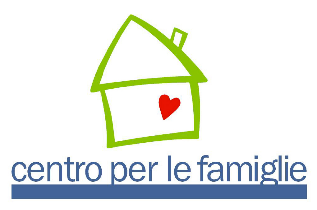 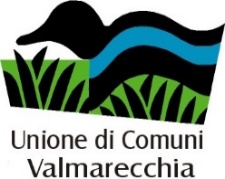 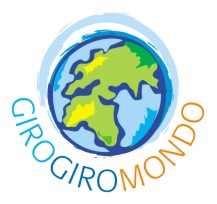 